CURRÍCULO ROSA PUGA DAVILA (Ribadavia, 1978)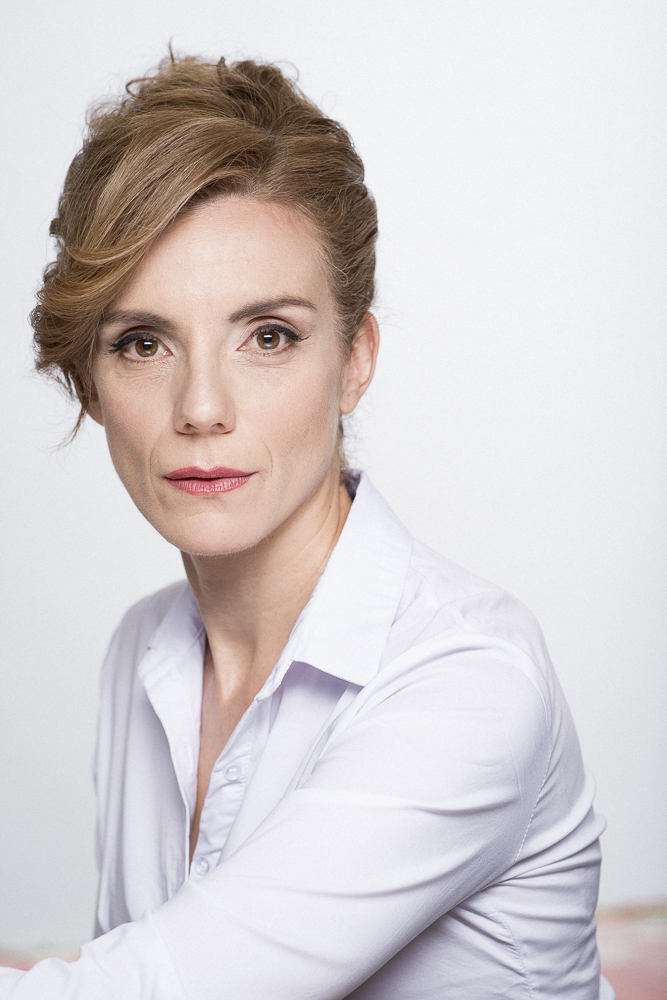 FORMACIÓN 2017-2018 Máster Universitario en Estudios Avanzados de Teatro, UNIR 2012- 2016 Grado en Interpretación Musical. Real Escuela Superior de Arte Dramático, Madrid2002- 2005 Titulada en Interpretación. Escuela Cristina Rota, Madrid1996- 2000 Licenciada en Xornalismo (Rama Audiovisual). Universidad Pontificia de Salamanca1991- 1995 Solfeo, piano y canto coral. Conservatorio de Ribadavia CURSOS2019 La actuación inspirada, prof. Ernesto Arias e Lidia Otón. Las Fuentes de la Voz, Sorihuela, Madrid2017 Interpretación ante la cámara, prof. Carlos Sedes. Azarte, Madrid2016 Hacer hablar a Calderón, prof. Vicente Fuentes e Carlos Alfaro. Las Fuentes de la Voz, Sorihuela, Salamanca2007 Interpretación, prof. John Strasberg. Estudio John Strasberg de Nueva York2005 Interpretación, prof. John Strasberg. Bella Batalla, Madrid2014 Michael Chéjov: El sentido que habita el gesto vocal, prof. Sarah Kane. Vértico, Madrid2006-2014 Danza para actores, prof. Arnold Taraborrelli, Madrid2008-2011-2014 Voz, prof. Concha Doñaque, Madrid2005 Canto, prof. Julio Pardo, Madrid2009 Canto, prof. Fran Rivero, Madrid2010-2012 Cant0, prof. Miguel Tubía, Madrid2018 Canto, José Masegosa, Madrid2017 Creación audiovisual, prof. Mariano Barroso. Filmoteca, Cáceres2007 Creación escénica, prof. Anxeles Cuña. Asociación de Actores de Galicia, Santiago de Compostela2007 Interpretar Shakespeare, prof Will Keen. Cuarta Pared, Madrid2006 Teatro físico, prof. Uri Rodner. East 15 Acting School, Londres2006-2007 Técnica Alexander, prof. John Brown e Adan Philps. The Constructive Teaching Center, London2007 Danza contemporánea. The Place, Londres2007  Danza moderna. Pinneapple Dance Studios, Londres2007 Danza africana y contemporánea. The Alvin Ailey American Dance Theater, Nueva York2007 Técnica de suelo. Ballet Akademien, Estocolmo2007 Doblaje con Juan Diéguez. Estudios CTV, Santiago de Compostela2006 Voz, prof. Lidia García. Estudio de Lidia García, Madrid2005 Guión cinematográfico, prof. Pablo Álvarez, Madrid2005- 2006 Danza contemporánea, prof. Gustavo Ceglie. Karen Taft y Ceglie Estudio , Madrid2005- 2006 Danza contemporánea, prof. Mónica Runde.Centro de nuevos creadores, Madrid2002- 2005 Danza africana, prof. Eliane Capitone. Centro de Nuevos Creadores, Madrid2003- 2005 Jazz, prof. Chevi Muraday. Centro de Nuevos Creadores, Madrid2001 Interpretación, prof. Jorge Mateus, Metrópolis, Madrid1992- 1993 Titulada en estudios de Modelo Profesional. Catania Escuela de Moda, SalamancaEXPERIENCIA ESCÉNICA2019-2020  Porque luego pasa lo que pasa. Dir. Fernando Reinaldos, Gumbling, Madrid2017-19   6 cubos negros en corpo branco de Diana Mera. Dir. Diana Mera. Aporía Escénica, Vigo2019    Los asaltos de Mariña Prieto. Dir. Mariña Prieto, Madrid2018   Todas somos Aldonza. Dir. Lope Mayoral.  Wolkenheim producciones2017   Sancho Panza en la Ínsula Barataria de Alejandro Casona. Dir. Lope Mayoral, Madrid2017   A little night music (Musical) de Stephen Sondheim. Dir. Romeo Urbano, Madrid2016   La reina de la belleza de Leenane de Martin McDonagh. Dir. Lope Mayoral, Madrid2016   La araña del cerebro de Nieves Rodríguez Rodríguz. Dir. Lope Mayoral.2016   Trabajos de amor perdidos: Shakespeare is lost de Shakespeare, Dir. Bea Saiz, Madrid2016   El chico de la última fila de Juan Mayorga. Dir. Bea Saiz, Madrid2016   Company de Stephen Sondheim. Dir. Miguel Tubía, Madrid2014-2015   La decisión de John de Mike Bartlett. Dir. Denis Rafter. Teatro del Noctámbulo, Badajoz2015   La señora Macbeth de Griselda Gambaro. Dir. Micaela Cillóniz Isola, Madrid2015   The Act (Musical) de George Furth. Dir. Cristina Bernal y Nacho Sevilla, Madrid2015   El duque y el rey de Javier Lázaro, Dir. Javier Lázaro. Sala Trovador, Maadrid2014   Experimentos científicos de cabaret contemporáneo. Dir. Ana Kuntzelman. Snomians, Madrid2014-2015   La caja de Nora de César de Vicente Hernando. Dir. César de Vicente. Colectivo Konkret, Madrid2014   Un número de Caryl Churchill. Dir. Isabel Vidal, Madrid2013   Yo nací para triunfar (Musical) de Miguel Tubía, Dir. Miguel Tubía, Madrid2012   Nuestra señora de las Nubes de Arístides Vargas. Dir. Balbino Lacosta, Madrid2012   El Pelicano de Strindberg. Dir. César de Vicente Hermando. Colectivo Konkret, Madrid2012   Vagones Vacíos  (Musical) de Rosa Puga Davila. Dir. Miguel Tubía, Madrid2012   Paula enciende la noche. Dir. César de Vicente Hermando, Colectivo Konkret, Madrid2009-2012    Expostas (Autoría compartida). Dir. Carlos Álvarez Osorio, Inversa Teatro, Santiago de Compostela2009-2011   69. Dir. Diana Mera. Compañía Arela das Artes, Vigo2007-2011   Ifigenia en Áulide de Euripides. Dir. Charo Amador. Compañía Arela das Artes, Vigo2010   Café Alma (Autoría compartida). Dir. Evangelia Chazaki, Madrid2010   El otoño de los cuerpos carbonizados. Dir. César de Vicente Hernando. Colectivo Konkret, Madrid2010   Matadero Occidental. Dir. Cesar de Vicente Hernando. Colectivo Konkret, Madrid2010   El hijo del General, Dir. Ainhoa Rodríguez, Tentación Cabiria.2009 Sitio (Autoría compartida), Dir. Ismael de la Hoz. Wolkenheim Producciones- Asociación Cultura, Paz y Solidaridad Haydée Santamaría, Madrid.2009   Amparo para la vehemencia (Performance). Dir. Alba Soto, Festival del Barrio de las letras, Madrid2008   Ilusión de Agustí González. Dir. Vanesa Martínez. Espacio Teatro Contemporáneo (ETC), Cuarta Pared, Madrid2008    La Misión de Heiner Müller. Dir. Ismael de la Hoz. RESAD, Madrid2003-2004   La Katarsis del Tomatazo. Dr. Cristina Rota. Centro de nuevos creadores. CNC, Madrid2003   Festival Danza 3D. CNC, MadridEXPERIENCIA AUDIOVISUALCine2018 Arima. Dir. Jaione Camborda. Esnatu Zinema, Santiago de Compostel2009   Sesión . Dir. Daniel Diosdado. Nomada-Films, Madrid2007   Rafael. Dir. Xavier Bermúdez. Xamalu films, A CoruñaTV2017 Fariña, Dir. Carlos Sedes. Bambú Producciones, Madrid2006   Pepe o inglés. Dir. Carlos Ares. Televisión de Galicia, Santiago de Compostela2005   Todo cambia (Video-Clip). Dir. Carlos Lorenzo, MadridCurtametraxes2013   Parece que je t´aime. Dir. Enrique García de Blas, Madrid2012   Summertime. Dir. Diego Pazó, Vigo2008   Goluzma. Dir. Jesús Monroy. Nomada-Films, Madrid2008   Furia. Dir. Daniel Diosdado. Festival de cine Solidario, Cáceres2008    Isto é absurdo. Dir. Llou Insidias, O Courel, Lugo2007   Atma.  Dir. Guillermo Maceiras Gómez, Santiago de Compostela2007   Nada. Dir. Diego Pazó. EGACI, Vigo2006   Amelia e as Sereas. Dir. Ghaleb Jaber. Comunicación Global-CTV, Santiago de Compostela2006   Lady Lazarus. Dr. Isaura Docampo. EGACI, Madrid2005   Duelo en Malasaña. Drs. Manuel Sainz y Jaime Dezcallar. ECAM, Madrid2004   Bailad para mí. Dr. Roberto Pérez Toledo, Generación 782003   Estrela. Dr. Roberto Pérez Toledo. Generación 78, Madrid2003   Globos. Dr. Roberto Pérez Toledo. Generación 78, Madrid2002   En otra vida. Dr. Roberto Pérez Toledo. Generación 78, Madrid2001   Kefeim. Dr. Pablo García Cuadrado. Generación 78, Madrid2001   Lluvia. Dr. Roberto Pérez Toledo. Generación 78, Madrid1999   Mar adentro. Dr. Roberto Pérez Toledo. Universidad Pontificia de SalamancaAutoría de textos teatrais2019 Lar, Rosa Puga Davila. Centro Dramático Galego. Edicións Positivas- Sitio: Un viaje a Palestina, de Wolkenheim Producciones, Sala Pradillo, Madrid2009 Expostas, autoría comartida. Inversa Teatro. Revista Galega de teatroAutoría de guión2009 Sesión. Dir. Daniel Diosdado. Autoría compartidaMar Adentro (Cortometraje). Dir. Roberto Pérez Toledo. Autoría compartidaCongresos e publicacións2018 Jornada sobre teatro y sociedad: la práctica teatral como como herramienta de cambio, coordinadora. Fundación Canis Majoris, Madrid2017 II Congreso Internacional América-Europa, Europa-América, ponencia La existencia humana de Sancho Panza en el teatro de Casona, Castilla la Mancha2018 Anales de la Fundación Canis Majoris. Aula de Teatro. Fundamentos teóricos y metodología de una experiencia dramática. El Teatro como herramienta para la inclusión social, MadridDirección2020 O CANDIL: un musical galego. Dir. Rosa Puga Davila. Escola Galega de Teatro Musical, A CoruñaAxudante de dirección 2018 Oscar o la felicidad de existir. Dir. Juan Carlos Pérez de la Fuente, UNIR2005  Vuelco. Dr. Roberto Pérez Toledo. El Cielo Digital, LanzaroteDocencia2020 Aula de Teatro María Bacardi, Madrid2019-2020 Aula Municipal de Teatro de Ribadavia, Ourense2019-2020 Aula de Teatro de la Cañiza, Pontevedra2019-2020 Aula de Teatro Manolo Espinar, Madrid2019 Escuela de Actores ADV, MadridMENCIÓNS2007 Nominada a mellor actriz por Amelia e as Sereas. Dir. Ghaleb Jaber. Festival de Cans2002 Mellor interpretación coral. Lluvia. Dir. Roberto Pérrez Toledo. Festival Ciudad de Zaragoza2009 Mellor guion en lingua extranxeira. Sesión. Dir. Daniel Diosdado. The Indie Fest de La Jolla en California